Publicado en Madrid el 24/09/2019 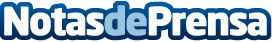 Solán de Cabras y PHotoEspaña anuncian la ganadora del concurso #NaturalezaSolánSolán de Cabras se unió por tercer año consecutivo a PHotoEspaña en busca del mejor talento fotográfico nacional. La ganadora del concurso fotográfico de naturaleza, Sonia Vázquez, obtendrá una beca en el Máster de PHotoEspaña: Teorías y Proyectos artísticos de la escuela PIC.A.. La marca de agua alberga en su web una pequeña exposición fotográfica donde disfrutar de las mejores obras vinculadas a la naturalezaDatos de contacto:Sofía Felipe619002805Nota de prensa publicada en: https://www.notasdeprensa.es/solan-de-cabras-y-photoespana-anuncian-la Categorias: Nacional Fotografía Gastronomía Artes Visuales Historia Madrid Castilla La Mancha Universidades http://www.notasdeprensa.es